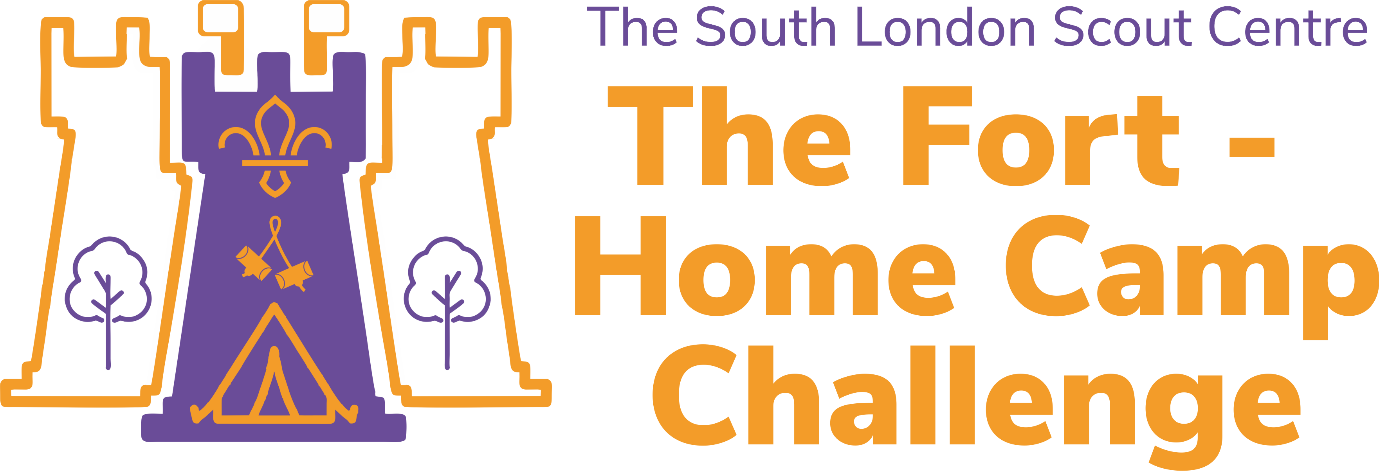 The South London Scout Centre - known as The Fort, is the home of South London Scouts. As scouts we love to go camping, but as we cannot go camping together at the moment, we have an exciting camping challenge for you to complete at home. There is something genuinely magical about spending a night under the stars, listening to the sounds of nature as you cosy up in your sleeping bag. We have designed a camp programme for you to take part in. The best way to take part is to speak to a few of your scout friends and arrange with them to complete the programme at the same time. if you successfully complete our camp programme you will be awarded our special 'The Fort - Home Camp Challenge activity badge.' Use the table below to record your achievements and give it to your leaders either by email or next time you see them.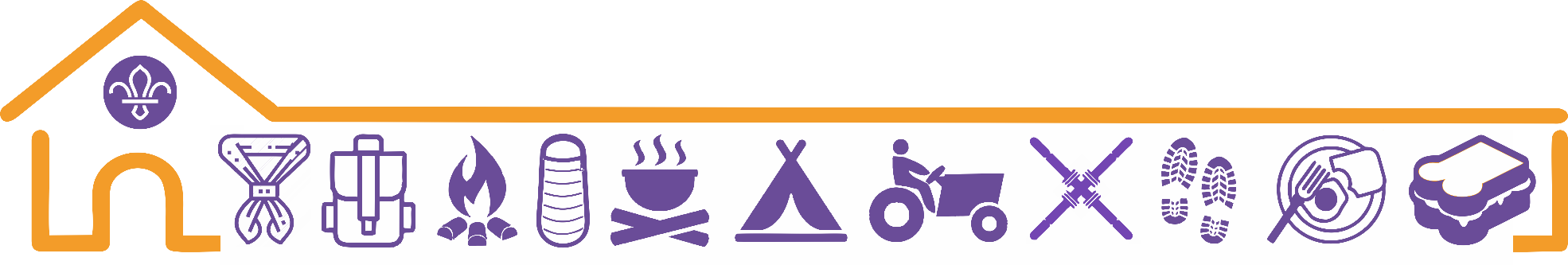 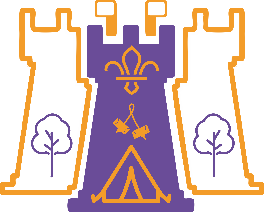 The Fort – Home Camp ChallengeThe Fort – Home Camp ChallengeThe Fort – Home Camp Challenge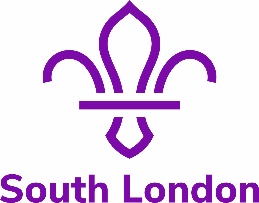 Record of achievementsRecord of achievementsRecord of achievementsRecord of achievementsRecord of achievementsChallenge ElementChallenge ElementChallenge ElementCompleted þCompleted þChecklistChecklistChecklistChecklistChecklist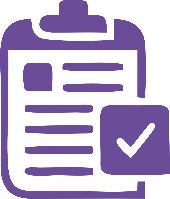 1Read through the activity checklist and discuss each point with an adult.Your KitYour KitYour KitYour KitYour Kit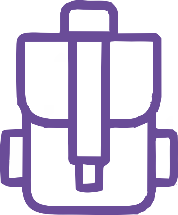 1Complete the kit quiz for your section.2Get you kit together and pack you bag.Your UniformYour UniformYour UniformYour UniformYour Uniform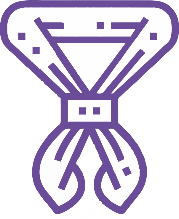 1Get your uniform ready.2Wear your uniform when you see the scarf icon on an activity.Challenge ElementChallenge ElementChallenge ElementCompleted þCompleted þYour equipmentYour equipmentYour equipmentYour equipmentYour equipment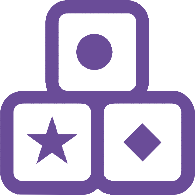 1Read through our equipment.2Ensure you have everything you need to take part in the activities.Camp openingCamp openingCamp openingCamp openingCamp opening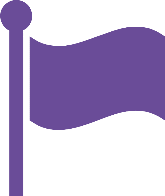 1Complete the flagpole challenge.2Take part in your camp opening.Your campYour campYour campYour campYour camp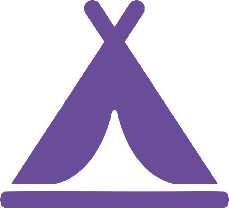 1Build you camp (build your den or put your tent up).Let’s do lunch!Let’s do lunch!Let’s do lunch!Let’s do lunch!Let’s do lunch!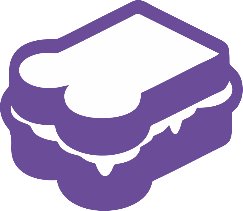 1Make a disgusting sandwich and try it.2Make you pack lunch and eat it n camp.Challenge ElementChallenge ElementChallenge ElementCompleted þAfternoon activityAfternoon activityAfternoon activityAfternoon activity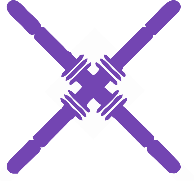 1Complete one of the listed afternoon activities.2Talk to your friends about how you got on with the challenge.  Gordon the warden’s crazy challenge!Gordon the warden’s crazy challenge!Gordon the warden’s crazy challenge!Gordon the warden’s crazy challenge!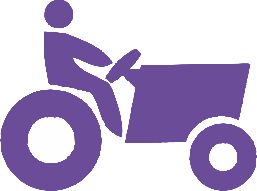 1Complete Gordon’s crazy challenge in the time given.Dinner timeDinner timeDinner timeDinner time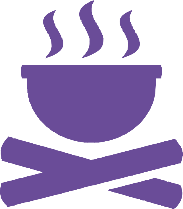 1Complete the ready, steady, cook challenge and eat the meal that you prepare.2With an adult, help make camp doughnuts!Camp fireCamp fireCamp fireCamp fire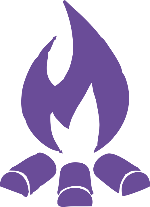 1Build your campfire.2Sing along with your friends (if you can) to at least three campfire songs. Challenge ElementChallenge ElementChallenge ElementCompleted þMain featureMain featureMain featureMain feature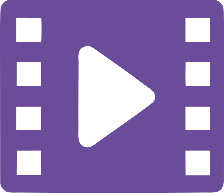 1Watch one of the suggested films.Lights outLights outLights outLights out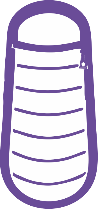 1Spend the night sleeping in your den or tent.Morning campers!Morning campers!Morning campers!Morning campers!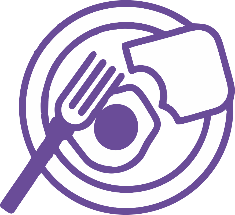 1Cook and eat your breakfast.Dress to impressDress to impressDress to impressDress to impress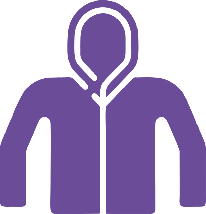 1Complete our dress to impress challenge.Challenge ElementChallenge ElementChallenge ElementCompleted þTeam challenge…Team challenge…Team challenge…Team challenge…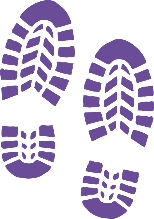 1Complete our team challenge with at least two of your friends.Strike campStrike campStrike campStrike camp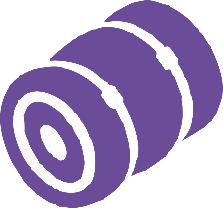 1Pack your tent away/take your den down.2Pack your kit.Camp closeCamp closeCamp closeCamp close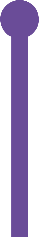 1Take part in your camp close.